BTEC Level 3Subsidiary/Diploma in HEALTH & SOCIAL CAREUNIT 1DEVELOPMENT THROUGH THE LIFE STAGES-       Name : ……………………..      Target Grade ……………….Current Grade ………………September – December 2016Health and Social Care UNIT 1DEVELOPMENT THROUGH THE LIFE STAGESP1Produce a series of posters that describe physical, intellectual, emotional and social development for each of the life stages of an individualP1 : Produce a series of posters that describe physical, intellectual, emotional and social development for each of the life stages of an individual. What are the Life Stages? 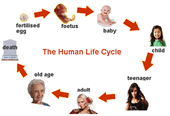 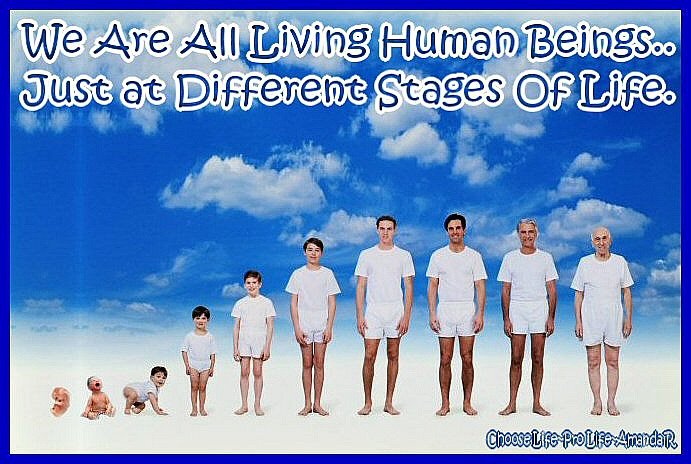 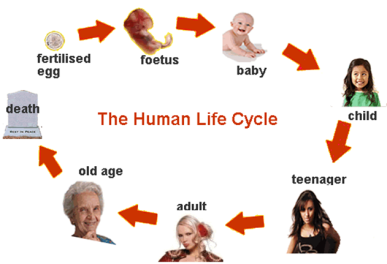 Definitions you need to know. Life Expectancy is : ……………………………………………………………………………………………………………………………………………………………………………………………………………………………………………………………………………………………………………..Life Course is : ……………………………………………………………………………………………………………………………………………………………………………………………………………………………………………………………………………………………………………..Growth : Is the term used to describe an increase in quantity.  For example height and weight increase as you get older.Development …………………………………………………………………………………………………………………………………………………………………………………………………………………………………………………………………………………………………………..Maturation……………………………………………………………………………………………………………………………………………………………………………………………………………………………………………………………………………………………………………..Development norms/milestones An average set of expectations with respect to an infant of child’s development.  For example what you expect them to be able to do at certain stages of their life.  Delayed Development……………………………………………………………………………………………………………………………………………………………………………………………………………………………………………………………………………………………………………..Holistic Development Where life is looked at a a whole not as 4 separate categories of social, physical, emotional and intellectual.  This is because they are all related and interact with each other. Life Stage 1 – Conception 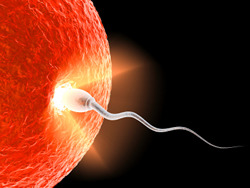 Age : Physical Development ……………………………………………………………………………………………………………………………………………………………………………………………………………………………………………………………………………………………..……………………………………………………………………………………………………………………………………………………………………………………………………………………………………………………………………………………………..……………………………………………………………………………………………………………………………………………………………………………………………………………………………………………………………………………………………..……………………………………………………………………………………………………………………………………………………………………………………………………………………………………………………………………………………………..……………………………………………………………………………………………………………………………………………………………………………………………………………………………………………………………………………………………..……………………………………………………………………………………………………………………………………………………………………………………………………………………………………………………………………………………………..……………………………………………………………………………………………………………………………………………………………………………………………………………………………………………………………………………………………..……………………………………………………………………………………………………………………………………………………………………………………………………………………………………………………………………………………………..……………………………………………………………………………………………………………………………………………………………………………………………………………………………………………………………………………………………..……………………………………………………………………………………………………………………………………………………………………………………………………………………………………………………………………………………………..……………………………………………………………………………………………………………………………………………………………………………………………………………………………………………………………………………………………..Emotional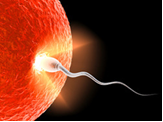 ………………………………………………………………………………………………………………………………………………Social ………………………………………………………………………………………………………………………………………………Intellectual ………………………………………………………………………………………………………………………………………………Now create a leaflet including this information and pictures, graphs and charts to show what you mean Life Stage 2 – Pregnancy  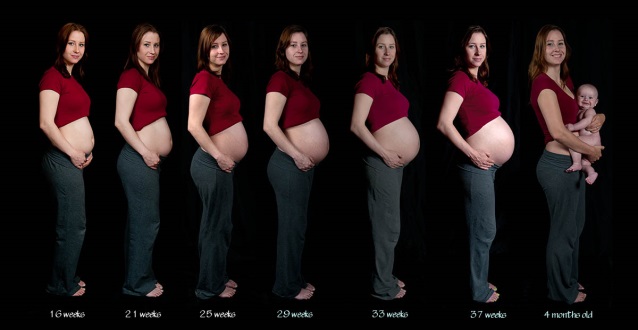 Age : Physical Development ……………………………………………………………………………………………………………………………………………………………………………………………………………………………………………………………………………………………..……………………………………………………………………………………………………………………………………………………………………………………………………………………………………………………………………………………………..……………………………………………………………………………………………………………………………………………………………………………………………………………………………………………………………………………………………..……………………………………………………………………………………………………………………………………………………………………………………………………………………………………………………………………………………………..……………………………………………………………………………………………………………………………………………………………………………………………………………………………………………………………………………………………..……………………………………………………………………………………………………………………………………………………………………………………………………………………………………………………………………………………………..……………………………………………………………………………………………………………………………………………………………………………………………………………………………………………………………………………………………..……………………………………………………………………………………………………………………………………………………………………………………………………………………………………………………………………………………………..……………………………………………………………………………………………………………………………………………………………………………………………………………………………………………………………………………………………..……………………………………………………………………………………………………………………………………………………………………………………………………………………………………………………………………………………………..……………………………………………………………………………………………………………………………………………………………………………………………………………………………………………………………………………………………..Emotional ………………………………………………………………………………………………………………………………………………Social ………………………………………………………………………………………………………………………………………………Intellectual ………………………………………………………………………………………………………………………………………………Now create a leaflet including this information and pictures, graphs and charts to show what you meanLife Stage 3 – Birth and Infancy 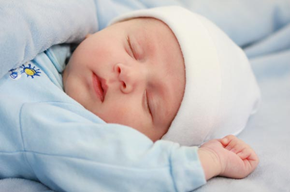 Age : Physical Development ……………………………………………………………………………………………………………………………………………………………………………………………………………………………………………………………………………………………..……………………………………………………………………………………………………………………………………………………………………………………………………………………………………………………………………………………………..……………………………………………………………………………………………………………………………………………………………………………………………………………………………………………………………………………………………..……………………………………………………………………………………………………………………………………………………………………………………………………………………………………………………………………………………………..……………………………………………………………………………………………………………………………………………………………………………………………………………………………………………………………………………………………..……………………………………………………………………………………………………………………………………………………………………………………………………………………………………………………………………………………………..……………………………………………………………………………………………………………………………………………………………………………………………………………………………………………………………………………………………..Emotional ……………………………………………………………………………………………………………………………………………………………………………………………………………………………………………………………………………………………..……………………………………………………………………………………………………………………………………………………………………………………………………………………………………………………………………………………………..……………………………………………………………………………………………………………………………………………………………………………………………………………………………………………………………………………………………..……………………………………………………………………………………………………………………………………………………………………………………………………………………………………………………………………………………………..……………………………………………………………………………………………………………………………………………………………………………………………………………………………………………………………………………………………..……………………………………………………………………………………………………………………………………………………………………………………………………………………………………………………………………………………………..Social ……………………………………………………………………………………………………………………………………………………………………………………………………………………………………………………………………………………………..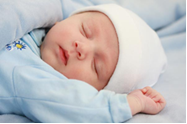 ……………………………………………………………………………………………………………………………………………………………………………………………………………………………………………………………………………………………..……………………………………………………………………………………………………………………………………………………………………………………………………………………………………………………………………………………………..……………………………………………………………………………………………………………………………………………………………………………………………………………………………………………………………………………………………..……………………………………………………………………………………………………………………………………………………………………………………………………………………………………………………………………………………………..Intellectual ……………………………………………………………………………………………………………………………………………………………………………………………………………………………………………………………………………………………..……………………………………………………………………………………………………………………………………………………………………………………………………………………………………………………………………………………………..……………………………………………………………………………………………………………………………………………………………………………………………………………………………………………………………………………………………..……………………………………………………………………………………………………………………………………………………………………………………………………………………………………………………………………………………………..……………………………………………………………………………………………………………………………………………………………………………………………………………………………………………………………………………………………..……………………………………………………………………………………………………………………………………………………………………………………………………………………………………………………………………………………………..……………………………………………………………………………………………………………………………………………………………………………………………………………………………………………………………………………………………..……………………………………………………………………………………………………………………………………………………………………………………………………………………………………………………………………………………………..Now create a leaflet including this information and pictures, graphs and charts to show what you meanLife Stage 4 – Childhood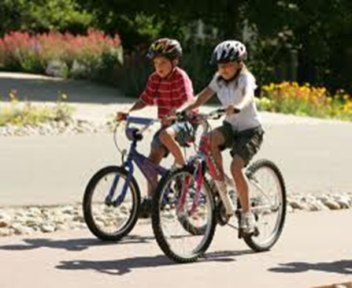 Age : Physical Development ……………………………………………………………………………………………………………………………………………………………………………………………………………………………………………………………………………………………..……………………………………………………………………………………………………………………………………………………………………………………………………………………………………………………………………………………………..……………………………………………………………………………………………………………………………………………………………………………………………………………………………………………………………………………………………..……………………………………………………………………………………………………………………………………………………………………………………………………………………………………………………………………………………………..……………………………………………………………………………………………………………………………………………………………………………………………………………………………………………………………………………………………..……………………………………………………………………………………………………………………………………………………………………………………………………………………………………………………………………………………………..……………………………………………………………………………………………………………………………………………………………………………………………………………………………………………………………………………………………..……………………………………………………………………………………………………………………………………………………………………………………………………………………………………………………………………………………………..……………………………………………………………………………………………………………………………………………………………………………………………………………………………………………………………………………………………..……………………………………………………………………………………………………………………………………………………………………………………………………………………………………………………………………………………………..Emotional ……………………………………………………………………………………………………………………………………………………………………………………………………………………………………………………………………………………………..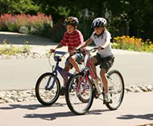 ……………………………………………………………………………………………………………………………………………………………………………………………………………………………………………………………………………………………..……………………………………………………………………………………………………………………………………………………………………………………………………………………………………………………………………………………………..……………………………………………………………………………………………………………………………………………………………………………………………………………………………………………………………………………………………..……………………………………………………………………………………………………………………………………………………………………………………………………………………………………………………………………………………………..Social ……………………………………………………………………………………………………………………………………………………………………………………………………………………………………………………………………………………………..……………………………………………………………………………………………………………………………………………………………………………………………………………………………………………………………………………………………..……………………………………………………………………………………………………………………………………………………………………………………………………………………………………………………………………………………………..……………………………………………………………………………………………………………………………………………………………………………………………………………………………………………………………………………………………..……………………………………………………………………………………………………………………………………………………………………………………………………………………………………………………………………………………………..……………………………………………………………………………………………………………………………………………………………………………………………………………………………………………………………………………………………..Intellectual ……………………………………………………………………………………………………………………………………………………………………………………………………………………………………………………………………………………………..……………………………………………………………………………………………………………………………………………………………………………………………………………………………………………………………………………………………..………………………………………………………………………………………………………………………………………………Now create a leaflet including this information and pictures, graphs and charts to show what you meanLife Stage 5 – Adolescence 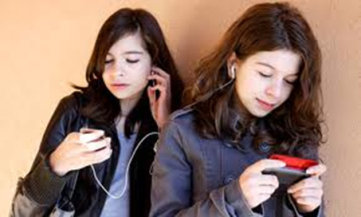 Age : Physical Development ……………………………………………………………………………………………………………………………………………………………………………………………………………………………………………………………………………………………..……………………………………………………………………………………………………………………………………………………………………………………………………………………………………………………………………………………………..……………………………………………………………………………………………………………………………………………………………………………………………………………………………………………………………………………………………..……………………………………………………………………………………………………………………………………………………………………………………………………………………………………………………………………………………………..……………………………………………………………………………………………………………………………………………………………………………………………………………………………………………………………………………………………..……………………………………………………………………………………………………………………………………………………………………………………………………………………………………………………………………………………………..……………………………………………………………………………………………………………………………………………………………………………………………………………………………………………………………………………………………..……………………………………………………………………………………………………………………………………………………………………………………………………………………………………………………………………………………………..……………………………………………………………………………………………………………………………………………………………………………………………………………………………………………………………………………………………..…………………………………………………………………………………………………………………………………………………………………………………………………………………………………………………………………………………………….Emotional ……………………………………………………………………………………………………………………………………………………………………………………………………………………………………………………………………………………………..……………………………………………………………………………………………………………………………………………………………………………………………………………………………………………………………………………………………..……………………………………………………………………………………………………………………………………………………………………………………………………………………………………………………………………………………………..……………………………………………………………………………………………………………………………………………………………………………………………………………………………………………………………………………………………..……………………………………………………………………………………………………………………………………………………………………………………………………………………………………………………………………………………………..……………………………………………………………………………………………………………………………………………………………………………………………………………………………………………………………………………………………..Social ……………………………………………………………………………………………………………………………………………………………………………………………………………………………………………………………………………………………..……………………………………………………………………………………………………………………………………………………………………………………………………………………………………………………………………………………………..……………………………………………………………………………………………………………………………………………………………………………………………………………………………………………………………………………………………..……………………………………………………………………………………………………………………………………………………………………………………………………………………………………………………………………………………………..……………………………………………………………………………………………………………………………………………………………………………………………………………………………………………………………………………………………..Intellectual ……………………………………………………………………………………………………………………………………………………………………………………………………………………………………………………………………………………………..……………………………………………………………………………………………………………………………………………………………………………………………………………………………………………………………………………………………..……………………………………………………………………………………………………………………………………………………………………………………………………………………………………………………………………………………………..Now create a leaflet including this information and pictures, graphs and charts to show what you meanLife Stage 6 – Adulthood 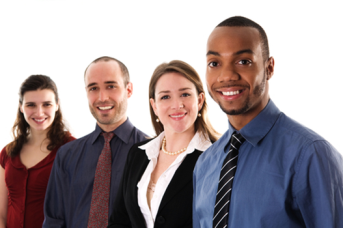 Age : Physical Development ……………………………………………………………………………………………………………………………………………………………………………………………………………………………………………………………………………………………..……………………………………………………………………………………………………………………………………………………………………………………………………………………………………………………………………………………………..……………………………………………………………………………………………………………………………………………………………………………………………………………………………………………………………………………………………..……………………………………………………………………………………………………………………………………………………………………………………………………………………………………………………………………………………………..……………………………………………………………………………………………………………………………………………………………………………………………………………………………………………………………………………………………..……………………………………………………………………………………………………………………………………………………………………………………………………………………………………………………………………………………………..……………………………………………………………………………………………………………………………………………………………………………………………………………………………………………………………………………………………..……………………………………………………………………………………………………………………………………………………………………………………………………………………………………………………………………………………………..……………………………………………………………………………………………………………………………………………………………………………………………………………………………………………………………………………………………..……………………………………………………………………………………………………………………………………………………………………………………………………………………………………………………………………………………………..……………………………………………………………………………………………………………………………………………………………………………………………………………………………………………………………………………………………..Emotional ……………………………………………………………………………………………………………………………………………………………………………………………………………………………………………………………………………………………..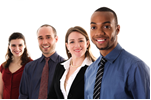 ……………………………………………………………………………………………………………………………………………………………………………………………………………………………………………………………………………………………..……………………………………………………………………………………………………………………………………………………………………………………………………………………………………………………………………………………………..……………………………………………………………………………………………………………………………………………………………………………………………………………………………………………………………………………………………..……………………………………………………………………………………………………………………………………………………………………………………………………………………………………………………………………………………………..Social ……………………………………………………………………………………………………………………………………………………………………………………………………………………………………………………………………………………………..……………………………………………………………………………………………………………………………………………………………………………………………………………………………………………………………………………………………..……………………………………………………………………………………………………………………………………………………………………………………………………………………………………………………………………………………………..……………………………………………………………………………………………………………………………………………………………………………………………………………………………………………………………………………………………..……………………………………………………………………………………………………………………………………………………………………………………………………………………………………………………………………………………………..Intellectual ……………………………………………………………………………………………………………………………………………………………………………………………………………………………………………………………………………………………..……………………………………………………………………………………………………………………………………………………………………………………………………………………………………………………………………………………………..……………………………………………………………………………………………………………………………………………………………………………………………………………………………………………………………………………………………..……………………………………………………………………………………………………………………………………………………………………………………………………………………………………………………………………………………………..Now create a leaflet including this information and pictures, graphs and charts to show what you mean Life Stage 7 – Older Adulthood 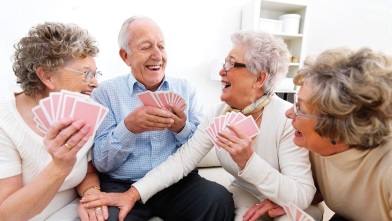 Age : Physical Development ……………………………………………………………………………………………………………………………………………………………………………………………………………………………………………………………………………………………..……………………………………………………………………………………………………………………………………………………………………………………………………………………………………………………………………………………………..……………………………………………………………………………………………………………………………………………………………………………………………………………………………………………………………………………………………..……………………………………………………………………………………………………………………………………………………………………………………………………………………………………………………………………………………………..……………………………………………………………………………………………………………………………………………………………………………………………………………………………………………………………………………………………..……………………………………………………………………………………………………………………………………………………………………………………………………………………………………………………………………………………………..……………………………………………………………………………………………………………………………………………………………………………………………………………………………………………………………………………………………..Emotional ……………………………………………………………………………………………………………………………………………………………………………………………………………………………………………………………………………………………..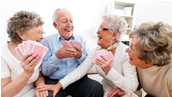 ……………………………………………………………………………………………………………………………………………………………………………………………………………………………………………………………………………………………..……………………………………………………………………………………………………………………………………………………………………………………………………………………………………………………………………………………………..……………………………………………………………………………………………………………………………………………………………………………………………………………………………………………………………………………………………..……………………………………………………………………………………………………………………………………………………………………………………………………………………………………………………………………………………………..Social ……………………………………………………………………………………………………………………………………………………………………………………………………………………………………………………………………………………………..……………………………………………………………………………………………………………………………………………………………………………………………………………………………………………………………………………………………..……………………………………………………………………………………………………………………………………………………………………………………………………………………………………………………………………………………………..……………………………………………………………………………………………………………………………………………………………………………………………………………………………………………………………………………………………..……………………………………………………………………………………………………………………………………………………………………………………………………………………………………………………………………………………………..Intellectual ……………………………………………………………………………………………………………………………………………………………………………………………………………………………………………………………………………………………..……………………………………………………………………………………………………………………………………………………………………………………………………………………………………………………………………………………………..……………………………………………………………………………………………………………………………………………………………………………………………………………………………………………………………………………………………..………………………………………………………………………………………………………………………………………………Now create a leaflet including this information and pictures, graphs and charts to show what you meanLife Stage 8 – The Final stages of life 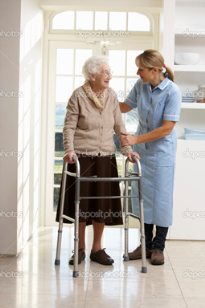 Age : Physical Development ……………………………………………………………………………………………………………………………………………………………………………………………………………………………………………………………………………………………..……………………………………………………………………………………………………………………………………………………………………………………………………………………………………………………………………………………………..……………………………………………………………………………………………………………………………………………………………………………………………………………………………………………………………………………………………..……………………………………………………………………………………………………………………………………………………………………………………………………………………………………………………………………………………………..……………………………………………………………………………………………………………………………………………………………………………………………………………………………………………………………………………………………..……………………………………………………………………………………………………………………………………………………………………………………………………………………………………………………………………………………………..Emotional ……………………………………………………………………………………………………………………………………………………………………………………………………………………………………………………………………………………………..……………………………………………………………………………………………………………………………………………………………………………………………………………………………………………………………………………………………..……………………………………………………………………………………………………………………………………………………………………………………………………………………………………………………………………………………………..……………………………………………………………………………………………………………………………………………………………………………………………………………………………………………………………………………………………..……………………………………………………………………………………………………………………………………………………………………………………………………………………………………………………………………………………………..Social ……………………………………………………………………………………………………………………………………………………………………………………………………………………………………………………………………………………………..……………………………………………………………………………………………………………………………………………………………………………………………………………………………………………………………………………………………..……………………………………………………………………………………………………………………………………………………………………………………………………………………………………………………………………………………………..……………………………………………………………………………………………………………………………………………………………………………………………………………………………………………………………………………………………..……………………………………………………………………………………………………………………………………………………………………………………………………………………………………………………………………………………………..Intellectual ……………………………………………………………………………………………………………………………………………………………………………………………………………………………………………………………………………………………..……………………………………………………………………………………………………………………………………………………………………………………………………………………………………………………………………………………………..……………………………………………………………………………………………………………………………………………………………………………………………………………………………………………………………………………………………..……………………………………………………………………………………………………………………………………………………………………………………………………………………………………………………………………………………………..……………………………………………………………………………………………………………………………………………………………………………………………………………………………………………………………………………………………..……………………………………………………………………………………………………………………………………………………………………………………………………………………………………………………………………………………………..Now create a leaflet including this information and pictures, graphs and charts to show what you mean Example posterYou do not have to do your posters like this, this is only a guide Key words for Unit 1 Health and Social CareUNIT 1DEVELOPMENT THROUGH THE LIFE STAGES-CELEBRITY CASE STUDIESP2  Using Examples from someone’s life, explain the potential effects of five different life factors on the development of an individual.P2 : Using Examples from someone’s life, explain the potential effects of five different life factors on the development of an individual. Life Factors :   1. Genetic Factors Cystic Fibrosis……………………………………………………………………………………………………………………………………………………………………………………………………………………………………………………………………………………………..……………………………………………………………………………………………………………………………………………………………………………………………………………………………………………………………………………………………..……………………………………………………………………………………………………………………………………………………………………………………………………………………………………Coeliac Disease ……………………………………………………………………………………………………………………………………………………………………………………………………………………………………………………………………………………………..……………………………………………………………………………………………………………………………………………………………………………………………………………………………………………………………………………………………..……………………………………………………………………………………………………………………………………………………………………………………………………………………………………Rheumatic Disease……………………………………………………………………………………………………………………………………………………………………………………………………………………………………………………………………………………………..……………………………………………………………………………………………………………………………………………………………………………………………………………………………………………………………………………………………..……………………………………………………………………………………………………………………………………………………………………………………………………………………………………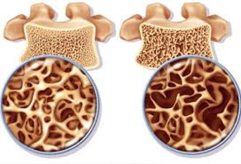 Brittle bone disease …………………………………………………………………………………………………………………………………………………………………………………………………………………………………………………………………………………………..……………………………………………………………………………………………………………………………………………………………………………………………………………………………………………………………………………………………..……………………………………………………………………………………………………………………………………………………………………………………………………………………………………Asthma 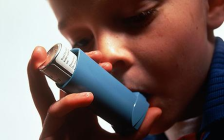 ……………………………………………………………………………………………………………………………………………………………………………………………………………………………………………………………………………………………..……………………………………………………………………………………………………………………………………………………………………………………………………………………………………………………………………………………………..………………………………………………………………………………………………Life Factors :   2. Biological Factors  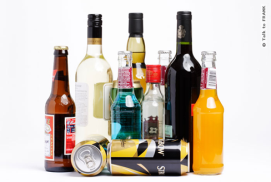 Foetal alcohol syndrome ……………………………………………………………………………………………………………………………………………………………………………………………………………………………………………………………………………………………..……………………………………………………………………………………………………………………………………………………………………………………………………………………………………………………………………………………………..………………………………………………………………………………………………Infections during pregnancy …………………………………………………………………………………………………………………………………………………………………………………………………………………………………………………………………………………………..……………………………………………………………………………………………………………………………………………………………………………………………………………………………………………………………………………………………..……………………………………………………………………………………………………………………………………………………………………………………………………………………………………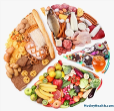 Effects of diet ……………………………………………………………………………………………………………………………………………………………………………………………………………………………………………………………………………………………..……………………………………………………………………………………………………………………………………………………………………………………………………………………………………………………………………………………………..……………………………………………………………………………………………………………………………………………………………………………………………………………………………………Life Factors :   3. Environmental Factors 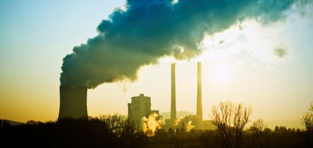 Pollution ……………………………………………………………………………………………………………………………………………………………………………………………………………………………………………………………………………………………..……………………………………………………………………………………………………………………………………………………………………………………………………………………………………………………………………………………………..……………………………………………………………………………………………………………………………………………………………………………………………………………………………………Access to recreational facilities ……………………………………………………………………………………………………………………………………………………………………………………………………………………………………………………………………………………………..……………………………………………………………………………………………………………………………………………………………………………………………………………………………………………………………………………………………..……………………………………………………………………………………………………………………………………………………………………………………………………………………………………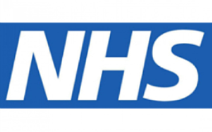 Access to healthcare ……………………………………………………………………………………………………………………………………………………………………………………………………………………………………………………………………………………………..……………………………………………………………………………………………………………………………………………………………………………………………………………………………………………………………………………………………..……………………………………………………………………………………………………………………………………………………………………………………………………………………………………Bullying ……………………………………………………………………………………………………………………………………………………………………………………………………………………………………………………………………………………………..……………………………………………………………………………………………………………………………………………………………………………………………………………………………………………………………………………Bullying can include : 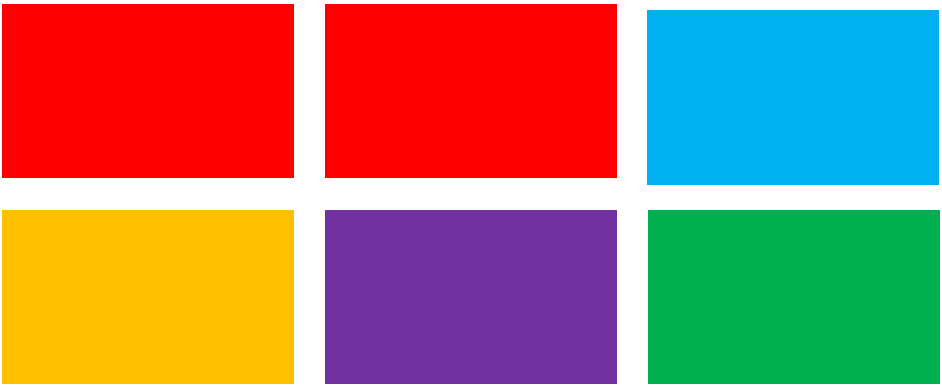 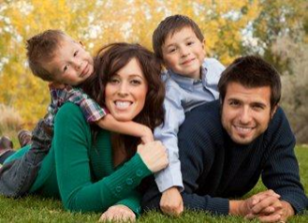 Family A family provides : A dysfunctional family is ………………………………………………………………………………………………………………………………………………………………………………………………………………………………………………………………………..This could happen due to ………………………………………………………………………………………………………………………………………………………………………………………………………………………………………………………………………..……………………………………………………………………………………………………………………………………………………………………………………………………………………………………………………………………………………………….Culture and beliefs……………………………………………………………………………………………………………………………………………………………………………………………………………………………………………………………………..………………………………………………………………………………………………………………………………………………………………………………………………………………………………………………………………………………………………Life Factors :   4. Socio Economic Factors Socio – economic factors are to do with …………………………………………………………..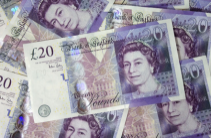 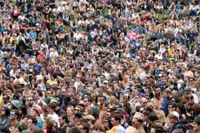 Income and Expenditure Income comes from :……………………………………………………………………………………………………………………………………………………………………………………………………………………………………………………………………………………………………………………………………………………………………………………………………………………………Social class, income and employment ……………………………………………………………………………………………………………………………………………………………………………………………………………………………………………………………………..………………………………………………………………………………………………………………………………………………………………………………………………………………………………………………………………………………Impact of low incomeLess chance of travel ..Exposure to pollution Education 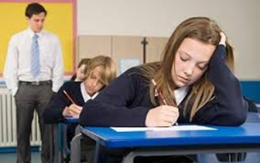 ……………………………………………………………………………………………………………………………………………………………………………………………………………………………………………………………………..…………………………………………………………………………………………………………………………………………………………………………………………………………………………………………………………………………………………………….Media/Peer groups ……………………………………………………………………………………………………………………………………………………………………………………………………………………………………………………………………..…………………………………………………………………………………………………………………………………………………………………………………………………………………………………………………………………………………………………..Values and attitudes ……………………………………………………………………………………………………………………………………………………………………………………………………………………………………………………………………..…………………………………………………………………………………………………………………………………………………………………………………………………………………………………………………………………………………………………….Life Factors :   5. Lifestyle factors 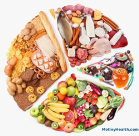 Nutrition and diet ……………………………………………………………………………………………………………………………………………………………………………………………………………………………………………………………………..…………………………………………………………………………………………………………………………………………………………………………………………………………………………………………………………………………………………………….Substance abuse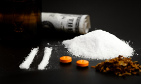 Drugs …………………………………………………………………………………………………………………………..…………………………………………………………………………………………………………………………………………………………………………………………………………………………………………………………………………………………………….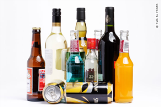 Alcohol …………………………………………………………………………………………………………………………..…………………………………………………………………………………………………………………………………………………………………………………………………………………………………………………………………………………………………….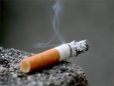 Smoking…………………………………………………………………………………………………………………………..………………………………………………………………………………………………………………………………………………………………………………………………………………………………………………………………………………………………. P2 Guidance P2 : Using Examples from someone’s life, explain the potential effects of five different life factors on the development of an individual. Do this in a report format – A4 pages of writing with sub heading for each of the 5 life factors. Example structure : Introduction : what life factors are Paragraph 1 : Explain the life factor eg : Genetic factors Paragraph 3: Use examples to explain how this will impact the development of an individual Repeat numbers 2 and 3 for the other 4 life factors Finally add a conclusion Health and Social CareUNIT 1DEVELOPMENT THROUGH THE LIFE STAGES-CELEBRITY CASE STUDYP3  Using further examples, explain the influences of two predictable and two unpredictable life events on the development of an individual.P3 Major life events P3 : Using  further examples, explain the influences of two predictable and two unpredictable life events on the development of an individual A predictable life event is ………………………………………………………………………………………..An unpredictable life event is …………………………………………………………………………………...Predictable life events include : Unpredictable life events include : P3 Guidance P3 : Using  further examples, explain the influences of two predictable and two unpredictable life events on the development of an individual Steps to take 1. Choose 2 predictable events from the table 2. Explain how they could impact the development of an individual 3. Use examples 4. Choose 2 unpredictable events from the table 5. Explain how they could impact the development of an individual6. Use examples Structure Do this in a report format – A4 piece of writing Introduction  : explain what life factors are and   what predictable and unpredictable life event are and mean. Paragraph 1 : Write about your first predictable life eventParagraph 2 : Write about how it impacts development – using EXAMPLESParagraph 3 : write about your 2nd life eventParagraph 4:  Write about how it impacts development – using EXAMPLESParagraph 5 : Write about your first unpredictable life eventParagraph 6 : Write about how it impacts development – using EXAMPLESParagraph 7 : Write about your 2nd life event Paragraph 8  : Write about how it impacts development – using EXAMPLESParagraph 9 : conclusion Sentence starters A life event is………An unpredictable life event is……………..A predictable life event is……………………Unpredictable life events include……………………I am going  to focus on …………………………………This particular life event would impact the individual because………………..An example of this is ,,,,,,,,,,,,,,,,,,,,,,,,,,,,,,Predictable events include,…………………………I am going to focus on………………………..The first predictable life event  is……………………….This would impact the development of an individual by ……………………………In conclusion unpredictable and predictable life events…………………………………….Health and Social CareUNIT 1DEVELOPMENT THROUGH THE LIFE STAGESP4Write an informative leaflet that explains two theories of ageing.M2 Write a report that discusses two major theories of ageing in relation to the development of the individualD2 In your report evaluate the influence of 2 major theories of ageing on health and social care provisionP4 : Write an informative leaflet that explains two theories of ageingTheories of Ageing 1. Disengagement Disengagement means to ……………………………………………………………………………………………….The theory was created by ………………………………………………………………………….in ……………….The theory is about ………………………………………………………………………………………………………….………………………………………………………………………………………………………………………………………………………………………………………………………………………………………………………………………………………………………………………………………………………………………………………………………………………………Issues that limit social interaction include 1.………………………………………………………………………………………………………………………………………2.………………………………………………………………………………………………………………………………………3.………………………………………………………………………………………………………………………………………4.………………………………………………………………………………………………………………………………………5.………………………………………………………………………………………………………………………………………2. Activity Theory The activity theory was developed by ……………………………..in…………………………………………He argued that 1.………………………………………………………………………………………………………………………………………2.………………………………………………………………………………………………………………………………………3.………………………………………………………………………………………………………………………………………4.………………………………………………………………………………………………………………………………………5.………………………………………………………………………………………………………………………………………3 Ways to stay physical active while ageing include: 1.………………………………………………………………………………………………………………………………………2.………………………………………………………………………………………………………………………………………3.………………………………………………………………………………………………………………………………………3 ways to stay mentally active while ageing include : 1.………………………………………………………………………………………………………………………………………2.………………………………………………………………………………………………………………………………………3.………………………………………………………………………………………………………………………………………3. Continuity theory This was created by ………………………………..in………………………This stresses the importance of …………………………………………………………………………………………………………………………………………The main points about this theory are : ……………………………………………………………………………………………………………………………………………………………………………………………………………………………………………………………………………………………………………………………………………………………………………………………………………………………………………………………………………………………………………………………………………………………………………………………………………………………………………………………………………………………………………………………………………………………………………………………………………………………………………………………………………………………….P4 Guidance P4: Create a leaflet explaining two theories Choose 2 theories Create a leaflet with pictures and information about both theories M2 Guidance M2 : Write a report that discusses two major theories of ageing in relation to the development of the individual Do this in a report format – a4 pages of writing with sub headings The 2 theories that you did for P4 do in more detail and say how they would impact development of the individual You may need to do more research into the theories Do not copy and paste from the internetD2 Guidance D2 : In your report evaluate the influence of 2 major theories of ageing on health and social care provision Discuss after each theory in the same report how these would impact how the care system works.Health and Social Care UNIT 1DEVELOPMENT THROUGH THE LIFE STAGESP5 Produce a poster that explains the physical and psychological changes which may be associated with ageing.P5 : Produce a poster that explains they physical and psychological changes which may be associated with ageing Physical changes when ageing Skin, bones, joints, muscles …………………………………………………………………………………………………………………………………………………………………………………………………………………………………………………………………………………………………………………………………………………………………………………………………………………………………………………………………………………………………………………………………………………………………………Senses ………………………………………………………………………………………………………………………………………………………………………………………………………………………………………………………………………………………………………………………………………………………………………………………………………………………………Organs ………………………………………………………………………………………………………………………………………………………………………………………………………………………………………………………………………………………………………………………………………………………………………………………………………………………………Hormones and Menopause………………………………………………………………………………………………………………………………………………………………………………………………………………………………………………………………………………………………………………………………………………………………………………………………………………………………Cardiovascular system………………………………………………………………………………………………………………………………………………………………………………………………………………………………………………………………………………………………………………………………………………………………………………………………………………………………Respiratory System ………………………………………………………………………………………………………………………………………………………………………………………………………………………………………………………………………………………………………………………………………………………………………………………………………………………………………………………………………………………………………………………………………………………………………………………………………………………………………………………………………………………………………………………………………………………………………………………………………………………………………………………………Nervous system ………………………………………………………………………………………………………………………………………………………………………………………………………………………………………………………………………………………………………………………………………………………………………………………………………………………………Sight …………………………………………………………………………………………………………………………………………………………………………………………………………………………………………………………………………………………………………………………………………………………………………………………………………………………………………………………………………………………………………………………………………………………………………………………………………………………………………………………………………………………Hearing …………………………………………………………………………………………………………………………………………………………………………………………………………………………………………………………………………………………………………………………………………………………………………………………………………………………………………………………………………………………………………………………………………………………………………………………………………………………………………………………………………………………Cognitive………………………………………………………………………………………………………………………………………………………………………………………………………………………………………………………………………………………………………………………………………………………………………………………………………………………………………………………………………………………………………………………………………………………………………………………………………………………………………………………………………………………Muscular Skeletal This is where …………………………………………………………………………………………………………………………………………………………………………………………………………………………………………………………………………………………………………………………………………………………………………………………………………………………………………………………………………………………………………………………………………………………………………………………………………………………………………………………………………………………………………………………………………………………………………………………………………Dementia ……………………………………………………………………………………………………………………………………………………………………………………………………………………………………………………………………………………………………………………………………………………………………………………………………………………………………………………………………………………………………………………………………………………Motor neurone disease ………………………………………………………………………………………………………………………………………………………………………………………………………………………………………………………………………………………………………………………………………………………………………………………………………………Psychological changes when ageing Erik Ellison created in ……………..the idea of developing an ………………………………………..This is where……………………………………………………………………………………………………………..………………………………………………………………………………………………………………………………………………………………………………………………………………………………………………………………………………………………………………………………………………………………………………………………………………Alice Heim in ………………………found in her study that…………………………………………………………………………………………………………………………………………………………………………………………………………………………………………………………………………………………………………………………………………………………………………………………………………………………………………………………………Heim found self confidence ……………………………………………………………………………………………………………………………………………………………………………………………………………………………………………………………………………………………………………………………………………………………………………………………………………..The positive and negatives of ageing include : P5 Guidance P5 : Produce a poster that explains they physical and psychological changes which may be associated with ageing Explain all the physical changes in a poster using pictures Explain all the psychological changes in a poster using pictures Health and Social CareUNIT 1DEVELOPMENT THROUGH THE LIFE STAGESM3Produce an informative leaflet that discusses the effects on self esteem and self confidence of the physical changes associated with ageing.M3 Guidance M3 : Produce an informative leaflet that discusses the effects on self esteem and self confidence of the physical changes associated with ageing Define what self confidence and self esteem are State the physical change and explain why self esteem and self confidence would be effected. Notes on M3 (if needed) …………………………………………………………………………………………………………………………………………………………………………………………………………………………………………………………………………………………………………………………………………………………………………………………………………………………………………………………………………………………………………………………………………………………………………………………………………………………………………………………………………………………………………………………………………………………………………………………………………………………………………………………………………………………………………………………………………………………………………………………………………………………………………………………………………………………………………………………………………………………………………………………………………………………………………………………………………………………………………………………………………………………………………………………………………………………………………………………………………………………………………………………………………………………………………………………………………………………………………………………………………………………………………………………………………………………………………………………………………………………………………………………………………………………………………………………………………………………………………………………………………………………………………………………………………………………………………………………………………………………………………………………………………………………………………………………………………………………………………………………………………………………………………………………………………………………………………………………………………………………………………………………………………………………………………………………………………………………………………………………………………………………………………………………………………………………………………………………………………………………………………………………………………………………………………………………………………………………………………………………………………………………………………………………………………………………………………………………………………………………………………………………………………………………………………………………………………………………………………………………………………………………………………………………………………………………………………………………………………………………………………………………………………………………………………………………………………Health and Social Care UNIT 1DEVELOPMENT THROUGH THE LIFE STAGESM1 Write a report that discusses they nature – nurture debate in relation to the development of the individual.D1As a conclusion to your report, evaluate how nature and nurture may affect the physical, illtellectual, emotional, and social development of two stages of the development of an individual.M1 and D1 Guidance M1 : Write a report that discusses they nature – nurture debate in relation to the development of the individual Research the nurture/nature debateExplain what each means Say how they would affect the individuals development D1 : As a conclusion to your report, evaluate how nature and nurture may affect the physical, illtellectual, emotional, and social development of two stages of the development of an individual Choose 2 stages of life development (look back at P1) Discuss how nature may impact the life stage and how nurturing may impact the life stage Notes for M1 and D1 (if needed) ……………………………………………………………………………………………………………………………………………………………………………………………………………………………………………………………………….. ……………………………………………………………………………………………………………………………………………………………………………………………………………………………………………………………………….……………………………………………………………………………………………………………………………………………………………………………………………………………………………………………………………………….……………………………………………………………………………………………………………………………………………………………………………………………………………………………………………………………………….……………………………………………………………………………………………………………………………………………………………………………………………………………………………………………………………………….……………………………………………………………………………………………………………………………………………………………………………………………………………………………………………………………………….……………………………………………………………………………………………………………………………………………………………………………………………………………………………………………………………………….……………………………………………………………………………………………………………………………………………………………………………………………………………………………………………………………………….……………………………………………………………………………………………………………………………………………………………………………………………………………………………………………………………………….……………………………………………………………………………………………………………………………………………………………………………………………………………………………………………………………………….……………………………………………………………………………………………………………………………………………………………………………………………………………………………………………………………………….……………………………………………………………………………………………………………………………………………………………………………………………………………………………………………………………………….……………………………………………………………………………………………………………………………………………………………………………………………………………………………………………………………………….……………………………………………………………………………………………………………………………………………………………………………………………………………………………………………………………………….……………………………………………………………………………………………………………………………………………………………………………………………………………………………………………………………………….……………………………………………………………………………………………………………………………………………………………………………………………………………………………………………………………………….……………………………………………………………………………………………………………………………………………………………………………………………………………………………………………………………………….……………………………………………………………………………………………………………………………………………………………………………………………………………………………………………………………………….……………………………………………………………………………………………………………………………………………………………………………………………………………………………………………………………………….……………………………………………………………………………………………………………………………………………………………………………………………………………………………………………………………………….……………………………………………………………………………………………………………………………………………………………………………………………………………………………………………………………………….……………………………………………………………………………………………………………………………………………………………………………………………………………………………………………………………………….……………………………………………………………………………………………………………………………………………………………………………………………………………………………………………………………………….……………………………………………………………………………………………………………………………………………………………………………………………………………………………………………………………………….……………………………………………………………………………………………………………………………………………………………………………………………………………………………………………………………………….……………………………………………………………………………………………………………………………………………………………………………………………………………………………………………………………………….……………………………………………………………………………………………………………………………………………………………………………………………………………………………………………………………………….……………………………………………………………………………………………………………………………………………………………………………………………………………………………………………………………………….……………………………………………………………………………………………………………………………………………………………………………………………………………………………………………………………………….…………………………………………………………………………REFERENCES PassMeritDistinctionAttemptedComplete P1 – Produce a series of posters that describe physical, intellectual, emotional and social development for each of the life stages of an individual M1 : Write a report that discusses the nature – nurture debate in relation to the development of the individual D1 : As a conclusion to your report, evaluate how nature and nurture may affect the physical, intellectual, emotional and social development of 2 stages of the development on an individual P1M1D1P2 – Using examples from someone’s life, explain the potential effects of 5 different life factors on the development of an individual P2 P3 : Using further examples from someone’s life, explain the influences of 2 predictable and unpredictable major life events on the development of an individual P3P4 : Write an informative leaflet that explains two theories of ageingM2 : Write a report that discusses 2 major theories of ageing in relation to the development of an individual D2 : In your report, evaluate the influence of 2 major theories of ageing on health and social care provisionP4M2D2P5 : Produce a leaflet that explains the physical and psychological changes which may be associated with ageing M3 : Produce an informative leaflet that discusses the effects on self- esteem and self – confidence of the physical changes associated with ageing P5 M3Life Stage Age Features 1Conception 29 months to birth 3Attachment to careers 4Childhood 510-18 Years 6The right to vote and manage one’s own financial affairs, happens at 18. 7Later Adulthood 8 Physical decline – going downhill! Social Anything to do with people EmotionalTo do with relationships and how you feel Intellectual To do with brain development and learning Physical Anything to do with changes in the body Events that are predicted Positive learningRisk of stress 1. Starting school/nursery Feeling unsafe – withdrawing from others. Loss of support from parents 2. Choosing a work role and having an income Feeling pressured by new demands on time and mental energy.  Loss of previous lifestyle3. Leaving homeAchieving independence 4. Leaving prison Coping with the freedom and choice 5. Marriage Possible loss of independence 6.  Attachment to infant. Learning parenting Disruption of previous lifestyle 7. RetirementControlling own life and disengaging from workLoss of previous work roles. Difficulty establishing a new lifestyleEvents that are often unpredictedPositive learningRisk of stress 1. Learning to make new emotional attachments Jealously and rivalry 2. Redundancy – loss of JobLearning to adapt to changes in income and lifestyle 3.Illness and serious injury Grief at loss of health. Anger or depression4.  Learning to cope with a new lifestyle Grief, failure to adapt to a new lifestyle. 5. Bereavement (death) Learning to cope with loss